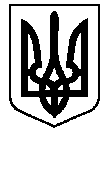 БЕРЕЗАНСЬКА МІСЬКА РАДАКИЇВСЬКОЇ ОБЛАСТІ                                                      (сьоме скликання)РІШЕННЯ Про затвердження переліку адміністративних послуг, що надаються через Центр надання адміністративних послуг виконавчого комітету Березанської міської ради       З метою забезпечення якості надання адміністративних послуг та збільшення кількості адміністративних послуг, відповідно до Закону України «Про адміністративні послуги» та ст.. 26 Закону України «Про місцеве самоврядування в Україні»                                                 ВИРІШИЛИ:Затвердити перелік адміністративних послуг, що надаються через Центр надання адміністративних послуг виконавчого комітету Березанської міської ради в новій редакції (додається).Доповнити Перелік адміністративних послуг, які надаються через Центр надання адміністративних послуг виконавчого комітету Березанської міської ради.Визнати таким, що втратило чинність Рішення Березанської міської ради №381-39-VII від 14.09.2017 про затвердження переліку адміністративних послуг, що надаються через Центр надання адміністративних послуг виконавчого комітету Березанської міської ради.Контроль за виконанням цього рішення покласти на постійну комісію міської ради з питань бюджету та фінансів, соціально-економічного розвитку, підприємництва, регуляторної політики, торгівлі, захисту прав споживачів та заступника міського голови Хруля Р.Ф.Секретар ради                                                                К.Г. Яхном. Березаньвід 21.03.2019№710-64-VII	Підготувала:    Скрипник О.В.		                              Яхно К.Г.Погоджено:    Слухай Н.М.                         Олексійчук Л.В.Надіслати:      Слухай Н.М.		    Олексійчук Л.В.02133